Naam	.....................................................	Mevr. De Roo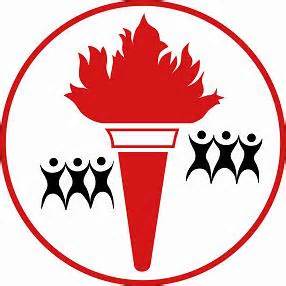 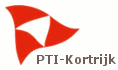 Datum	.....................................................	n.c. zedenleerKlas	.....................................................   	1ste  jaar BSO/TSO___________________________________________________________________________VOEDSELCRISISWat hebben we uit het project van vredeseilanden onthouden?............................................................................................................................................................................................................................................................................................................................................................................................................................................................................................................................................................................................................................................................................Vrijwaarding van gebrekWat zijn de grootste oorzaken van die honger? ......................................................................................................................................................................................................................................................................................................................................................................................................Een wereld van verschilVerklaar de term ontwikkelingslanden:.........................................................................................................................................................................................................................................................................................................................................................................................................................................................................................................Verklaar waarom er een groter gebrek is aan voedsel in ontwikkelingslanden:......................................................................................................................................................................................................................................................................................................................................Kindersterfte door hygiëne en ondervoedingWat kan je zeggen over het drinkwater in ontwikkelingslanden? Voor wat wordt de rivier allemaal gebruikt?............................................................................................................................................................................................................................................................................................................................................................................................................................................................................................................................................................................................................................................................................Actualiteit: Verklaar waarom vele mensen honger leiden door...Haiyan: Tyfoon in Filipijnen.........................................................................................................................................................................................................................................................................................................................................................................................................................................................................................................De droogtes in Oost-Afrika.........................................................................................................................................................................................................................................................................................................................................................................................................................................................................................................De invloed van biobrandstof op de voedselconsumptie........................................................................................................................................................................................................................................................................................................................................................................................................................................................................................................Is het voedsel eerlijk verdeelt?Wij gooien dagelijk heel veel eten weg. Zowel thuis, in restaurants als in supermarkten. Wat zouden we kunnen doen met het voedsel dat we weggooien?......................................................................................................................................................................................................................................................................................................................................Voedselcrisis in BelgiëDe voedselcrisis treft iedereen. Wat zijn de voor- en nadelen voor onze boeren en consumenten?........................................................................................................................................................................................................................................................................................................................................................................................................................................................................................................Oplossingen voor het voedselprobleem!Genetisch gemanipuleerd voedsel als oplossing voor voedselprobleem? Verklaar!........................................................................................................................................................................................................................................................................................................................................................................................................................................................................................................Bedenk zelf een oplossing voor het voedselprobleem!........................................................................................................................................................................................................................................................................................................................................................................................................................................................................................................ ...................................................................................................................................................................BRONNEN: De Morgen, vredeseilanden, MO, Unicef, deredactie, schooltv, 11.11.11. 